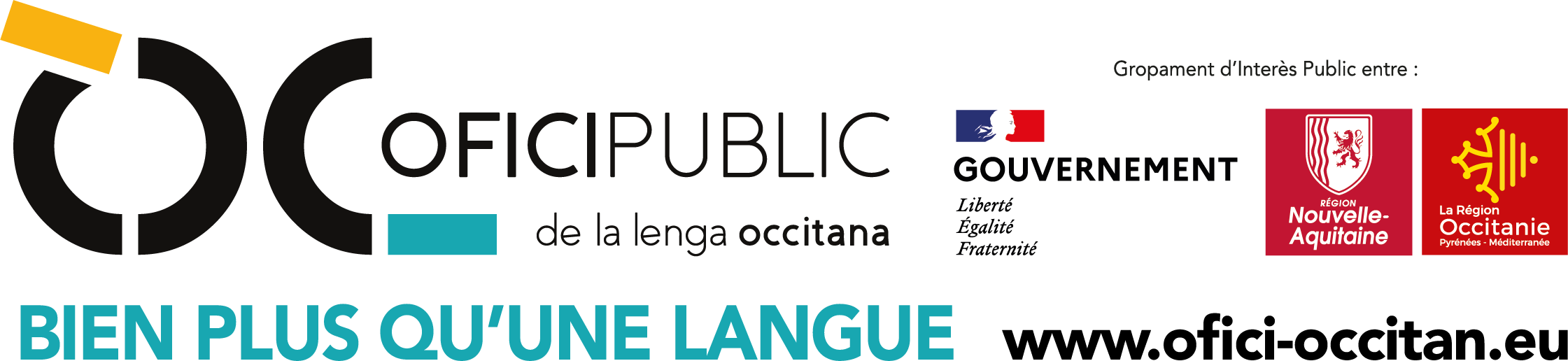 CESSION DE DROITS D’IMAGE ET/OU DE LA VOIXDocument à renvoyer à comunicacion@ofici-occitan.euJe soussigné(e) Madame, Monsieur (NOM, Prénom) :  Résidant à (Adresse, CP, Ville) :  Être majeur(e), ou agissant en qualité de représentant légal (rayer la mention inutile)de : Madame, Monsieur (NOM, Prénom)  Déclare donner mon accord à l’Office public de la langue occitane, situé 22, boulevard maréchal juin, 31406 Toulouse cedex 9, pour l’utilisation de mon image (ou l’utilisation de l’image de la personne mineure que je représente).J’autorise l’Office à diffuser mon image identifiée ou identifiable, à l’occasion des ErasmusDays 2022, dans le cadre de vidéos, photos ou prises de son et lui accorde tout droit de représentation, de reproduction et de modification des photographies et films vidéos réalisés par tout procédé technique.J’autorise expressément l’Office et ses tutelles à faire usage des films vidéo, photo et enregistrement audio sur des supports matériels et immatériels et notamment (liste non exhaustive) : supports digitaux numériques, supports papiers. Aussi, j’autorise que ces supports participent à une communication interne et/ou externe (lettre d’information, campagne mail) à l’Office public de la langue occitane.Ces droits sont cédés pour une durée de 99 ans à compter de la date d’autorisation mentionnée ci-dessous et ce dans le monde entier.L’Office s’interdit expressément de procéder à une exploitation des photographies et vidéos susceptibles de porter atteinte à la vie privée ou à la réputation du modèle, ni d’utiliser les photographies et vidéos sur tout support à caractère pornographique, raciste, xénophobe ou toute autre exploitation préjudiciable.Je confirme que mon autorisation est donnée en connaissance de cause, avoir lu et compris toutes les implications, sans contrepartie financière et ne pourrai prétendre à aucune rémunération du fait des utilisations des images réalisées.Déclaration faite sur l’honneur,À …………………………………………………..Le ………………………………………………….Signature précédée de la mention « Lu et approuvé » :